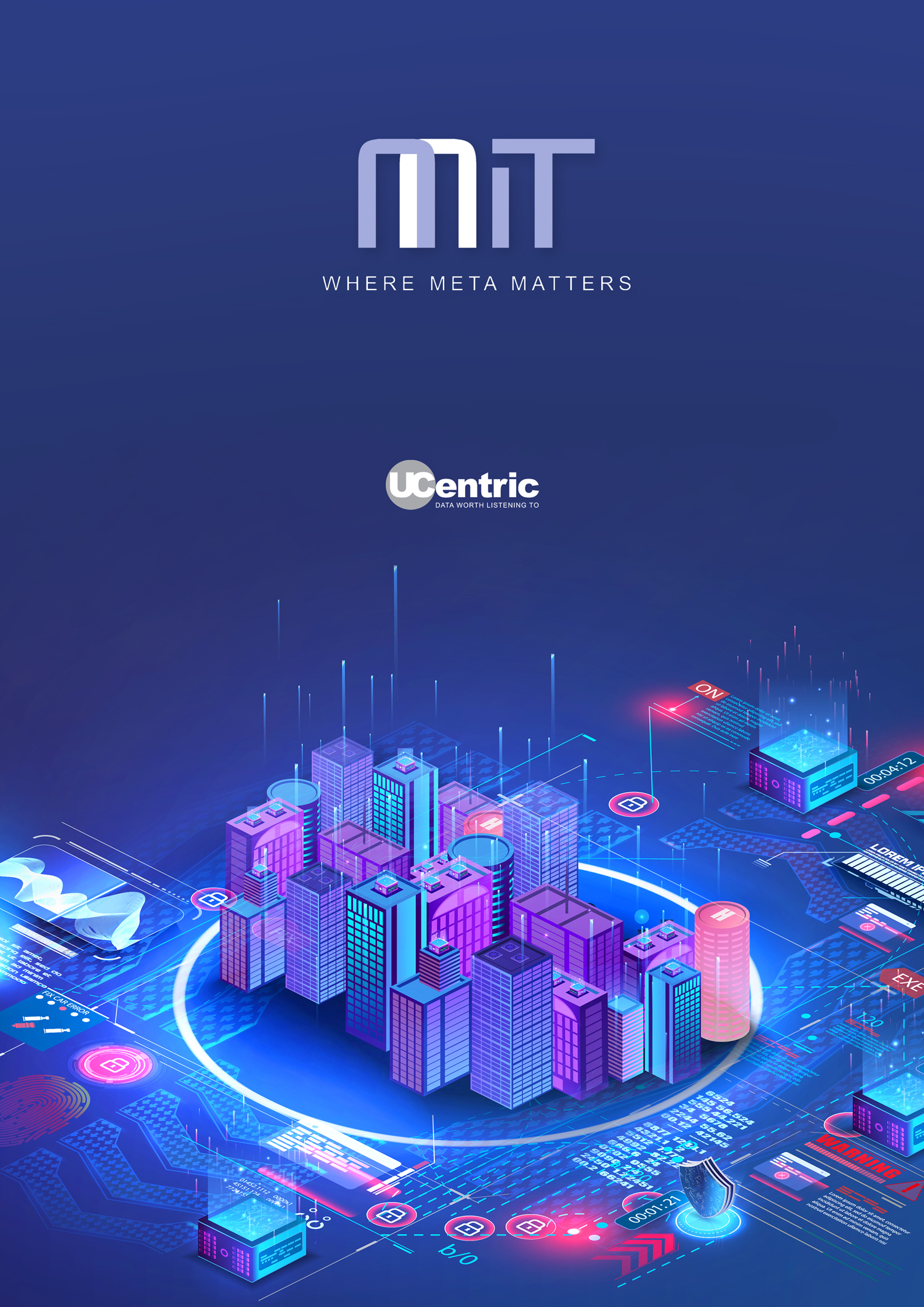 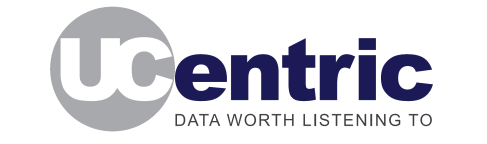 IntroductionThis report is generated by UCentric to provide details of the existing communications infrastructure, either on-premises (PBX) or cloud-based.As well as providing details of the existing configuration, this report will provide insights into the considerations you may need to take in account when migrating your existing solution to an alternative provider. Whilst this report is built from your existing configuration, any such migration plan should be augmented with additional data to provide a detailed plan prior to migration. This would normally include Active Directory, Call Logging (CDR) data, Numbering plans and exports from ancillary systems such as Voice mail, IVR, Call Recorders etc.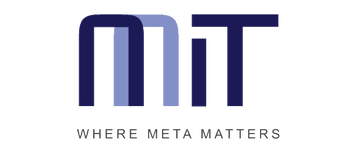 System details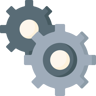 The following audit report has been automatically generated by UCentric Voice Audit from a data capture from the following communications system.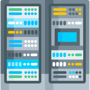 Platform detailsInsights summaryThere is a total of 13 Directory Numbers in the existing system, including hunt groups, pickup groups and all physical extensions and profiles. In terms of numbers relating to users, they are as follows:Profiles, soft phones and IP extensions are much easier to migrate than older technologies such as digital and analog phones. Detailed Insights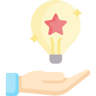 This table provides a list of each type of facility that is in use across the existing solution. Note: Not all items detailed are applicable to all vendors.CDR SummaryIf CDR data is available, this will show a summary of call types and extension counts belowMigration considerations to Cisco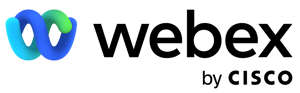 This table will detail any common facilities being used by a legacy platform and if it is supported in the Cisco hosted and on-premise environments.To identify parity gaps, the audit is mapped and compared to the Webex platform. There is a total of 13 directory numbers within the audited platform. Some features have a clear parity, and others will need to be reviewed prior to migration.Migration considerations to Microsoft Teams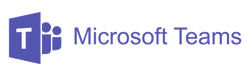 This table will detail any common facilities being used by a legacy platform and if it is supported in the Microsoft hosted environment.To identify parity gaps, the audit is mapped and compared to the Teams platform. There is a total of 13 directory numbers within the audited platform. Some features have a clear parity, and others will need to be reviewed prior to migration.*Based on costs of E3 = £28.10, E3+Voice = £34.10 and E5 = £48.10Migration considerations to RingCentral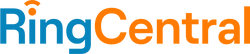 This table will detail any common facilities being used by a legacy platform and if it is supported in the RingCentral hosted environment.To identify parity gaps, the audit is mapped and compared to the RingCentral platform. There is a total of 13 directory numbers within the audited platform. Some features have a clear parity, and others will need to be reviewed prior to migration.Migration call usage considerationsIf CDR data is available, this report will detail the number of users making and receiving calls across the existing solution. This allows you to understand potential licensing costs for any cloud provider in terms of the ‘voice’ licenses and call costs.Energy insights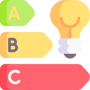 This report details potential carbon impact of the existing solution based on the following assumption: ALL devices are in use for 30% of a 5-day working weekThis report is for illustration purposes only.The current Total kWh of 0.08 can be reflected as 672.50 kW annually – This is equivalent to the following environmental impact. Moving to a hosted solution could potentially reduce the carbon impact of your solution by taking advantage of a multi-tenanted platform in an efficient data center.In the meantime, you can mitigate your impact by…But you’d need to do that Every YearHandset and Extension Summary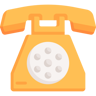 This details a summary of the extension types captured within the audit of the existing voice solution, and the capacity of the existing system if available.There are 0 extension cards within the system, providing the following capacities: There are 3 analog configured. Any migration to hosted voice that requires analog extensions (e.g. for Fax / Modems / PDQ etc.) will require FXO/Analog Gateways at the required locations.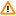 Actual utilisation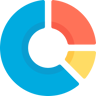 This table shows all circuit types in use and their actual utilisation after Out-of-Service, and un-numbered extensions and trunks are removed from the programmed counts.Extension Number (DN) Ranges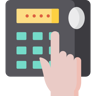 This details all of the extension number ranges that have been determined within the existing solution, and the number of extensions or users within each range. This is useful to determine the need for DID numbering, or to properly plan SBCs or Voice Gateway routes. If you have extensions with different digit lengths, this can cause issues on a hosted voice solution, and should be reviewed prior to migration.Handset Types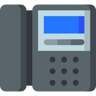 Where known, this details all the different handsets or softphone types in use. This allows you to understand what features and facilities users are currently utilising and ensuring that any migration does not reduce their experience.License usage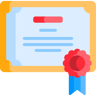 There are several ways in which licenses are detailed within voice platforms, this section will detail the licenses on the PBX/Voice PlatformNote: Licensing isn’t always available.Call forwarding and Speed-dials.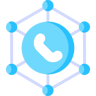 This shows all call forwards, except where the device is only forwarded to voicemail (in order to reduce the size of this list)  If you have extensions call forwarded to external numbers – these should be reviewed prior to any migration as many diverts can be handled within call plans instead of diverting over the PSTN.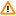 Total extensions forwarded to external numbers: 0Total extensions forwarded to internal numbers: 0Forwards to Speed-dials Call forwarding to speed-dials can obscure real destinations of call forwarding – numbers above shown in purple are the speed-dial number and the actual destination is show in red.System Speed-dials 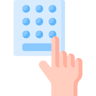 Speed dials or system short-codes are used to ease frequent dialling of external numbers. Note: They are often used to route calls between local PABXs and allow toll-overrides to occur, so should always be reviewed as it could highlight costly routing or where calls are being diverted to satellite offices or home-workers. If home-workers are using diverted numbers, this is an opportunity to use soft-clients and avoid unnecessary toll costs.COS and COR Usage Summary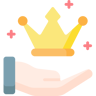 The following Class of Service (COS) and Class of Restrictions (COR) entries were discovered during the audit. This allows you to create a standard facilities and dial plan for your users when migrating to a hosted solution.These existing restrictions can be used to map features and permissions on a cloud solution, and the UCentric LLD plan allows this to be assigned automatically. Details of where there are less than 20 DN’s (of the same device type) using a COS / COR combination. This allows you to see where there are special cases in terms of restrictions that may need to be considered when migrating to a hosted solution.Call Flows, Routing and Groups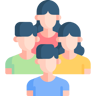 Hunt, Pickup and ACD GroupsHunt groups and pickup groups operate in two different ways; Hunt and ACD groups will find the first available member (based on rules applied), whereas Pickup groups ring all members at the same time.Groups with a single memberNote: Pickup groups with a single member are redundant – Hunt groups with a single member may be used for diverting non-geographic or other external numbers and should be reviewed.Call flowsThis chart details call flows that involve DDI to groups or IVR / Auto-attendants.Call flows will also show on the LLD only if the system contains IVR, AA or External Hunt Groups. Trunks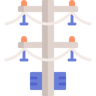 The trunk information isn’t directly necessary in order to migrate to cloud solutions but is a useful metric in order to determine existing usage and capacities.There are 0 trunk cards within the system, providing the following capacities: There are 0 digital trunks configured. As of 2025, BT will no longer support ISDN.Trunk groupsWhere trunk information is captured, this details the trunk groups and types that are configured on the existing solution.Out of service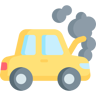 This shows the total of all “Out of Service” devices. This is determined as: Analog Extensions/Trunks that have been marked “OOS” by an Engineer; Digital Extensions/Trunks that have been marked “OOS” by either the PABX or an Engineer (e.g. If a digital set is unplugged, it is usually marked “OOS” by the PABX automatically). Note: If hotdesking is in use, any devices or profiles currently logged out may show as “Out of service” depending on the existing vendor platform.Region information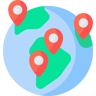 Many systems provide a centralised call-control, with gateways to extend that service to remote offices. Detailed below is a summary of any regional or remote users discovered.Extension ranges by locationMuch like the previous list of extension ranges, this shows which extension numbers are being used, but in this case, broken down by region or location.Glossary of termsNameAlcatelTypeAlcatel OmniPCXAudit date2023-10-17 14-30-20VersionAlcatel Alcatel OmniPCXRevisionAlcatel OmniPCXFirmwareIP AddressMAC Address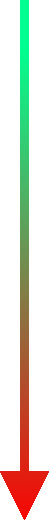 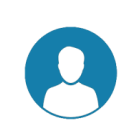 0 Profiles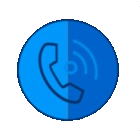 0 Soft phones / Apps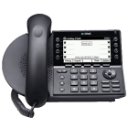 0 IP Extensions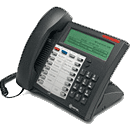 8 Digital Extensions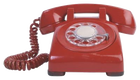 3 Analog ExtensionsCategoryCountInformationDuplicate Extns0Usually caused by both extn and profile having same DN Duplicate names0Will occur frequently in large organisations Duplicate MAC addresses0Usually caused by legacy programming Pickup groups with 1 member0Redundant programming of Pickups Total devices11Total physical devices Total profiles0Total profiles Total Mobility0Total Mobility Users Total DNs13Total DNs defined (Extns, Trunks, Groups, Digit Trans, Profiles etc.)  Total DNs without name0Total Directory Numbers without a name defined Total without number0Total devices or profiles without a valid DN Total Hunt Groups1Total Hunt Groups in use Total ACD Groups0Total ACD Groups in use Total Workgroups0Total Workgroups in use Total Paging Groups0Total Paging Groups in use Total Pickup Groups1Total Pickup Groups in use Total Soft Phones0Total Soft Phones in use Total Phantom Devices0Total Phantom Devices in use MetricCountTotal Extension Directory Numbers (DN’s)11Total Calls out for ALL DN’s0Total Calls in for ALL DN’s0Total number of extensions with more than 10 calls out0Total number of extensions with more than 10 calls in0Facility in useActiveHosted HCS / On-premise CUCMWebex Calling/ BroadworksDigital Phones8 Unsupported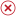  Unsupported Analog Phones3 Requires cisco gateway Requires on-premise gateway Hunt Groups1 Std feature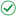  Std feature Pickup Groups1 Std feature Std feature  = Supported     = Unsupported    = Limited support = Supported     = Unsupported    = Limited support = Supported     = Unsupported    = Limited support = Supported     = Unsupported    = Limited supportOverall Feature Parity Call usage (if available)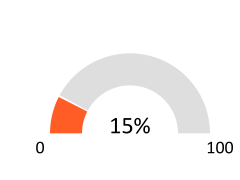 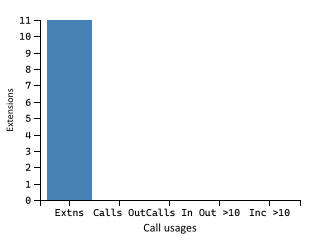 Facility in useActiveTeamsDigital Phones8 Unsupported Analog Phones3 Requires on-premise gateway Hunt Groups1 Std feature Pickup Groups1 Std feature  = Supported     = Unsupported    = Limited support = Supported     = Unsupported    = Limited support = Supported     = Unsupported    = Limited supportFacility# in UseComment Analog Phones	3Teams does not support analog devices  directly. They can be connected to Teams via an on-premise SBC.Overall Feature Parity Call usage (if available)Estimated Monthly Cost of E3 licenses*Estimated Monthly Cost of E5 licenses*£309.10£529.10Facility in useActiveTeamsDigital Phones8 Unsupported Analog Phones3 Check models Hunt Groups1 Std feature Pickup Groups1 Std feature  = Supported     = Unsupported    = Limited support = Supported     = Unsupported    = Limited support = Supported     = Unsupported    = Limited supportOverall Feature Parity Call usage (if available)13 Total DN's(Directory Numbers) 0 calls made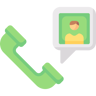 13 Total DN's(Directory Numbers) 0 incoming calls  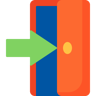 13 Total DN's(Directory Numbers)0 outgoing calls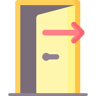 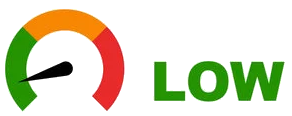 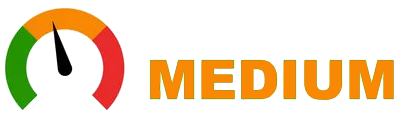 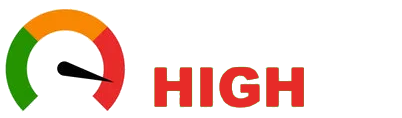 11 users with 0 calls0 with under 20 calls0 users with under 50 call involvements 0 with under 100 call involvements0 users with over 100 call involvements 0 over 250  0 over 1000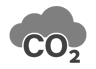 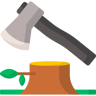 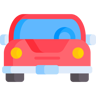 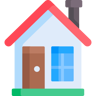 352.80Kilograms of CO20.67Fully grown trees felled0.10Passenger cars driven for 12 monthsAnnual energy usage of0.06 of a family homes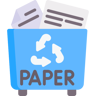 Recycle 20.85 bags of waste instead of sending them to landfill 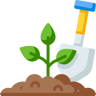 Plant 7.87 trees and let them grow for 10 years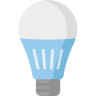 Swapping 18.16 incandescent bulbs to LED equivalentCapacityUsedTotal011Analog03Digital08Hybrid (i.e. COV)00IP00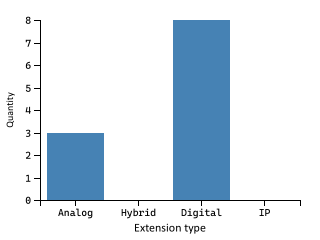 There were 0 extensions marked as ‘out of service’Circuit typeCapacityProgrammedOut of ServiceNo Circuit ID% Utilised% Actual utilised Extns - Analog33100.00%00.00 %00%100.00%100.00%  Extns - Digital88100.00%00.00 %00%100.00%100.00% PrefixLengthTotal allocatedStart numberEnd number  30**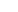  4330003002   30*** 533003030032   36* 32365366   37* 31377377   48* 32488489 HandsetModelProgrammedOOSNo Extn #Details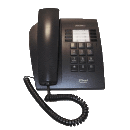 40046008 Function keys. On hook Dialing. Message waiting light. Wall Mountable 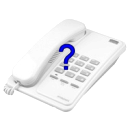 Analog300Basic Analog 2-Wire/POTS Handset. No further detail available. 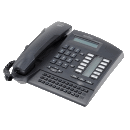 4020200Multiple Line Operation, up to 12 lines. Speakerphone with digital duplex technology for sharp, clear audio, Built-In Caller ID, LCD Display, Intercom function, Digital Phone for integration with PC systems. Integrated keyboard allows for the dial-by-name feature as well as text messaging. License typeNameIDFixed ValueMaximumUsedAvailable% UsedExtensionBusy IntBusy ExtNo Answer IntNo Answer ExtAlwaysVoicemail None capturedExtnNameBusy IntBusy ExtNo Answer IntNo Answer ExtAlwaysSpeed-dial codeActual numberTypeNameCOS / CORTotal DN’s% usingDevice typeCOS / COR descriptionsInformation 4 / 0654.55Digital 8 / 3218.18Analog 2 / 019.09Digital 6 / 119.09Digital 7 / 319.09AnalogCOS / CORDNNameDetailCOS / COR descriptionsDevice type 7 / 3365BST 0347 Albus DumbledoreAnalogAnalog 6 / 1366BST 0347 Rubeus Hagrid4020Digital 4 / 0377BST 0347 Harry Potter4004Digital 4 / 03000BST 0347 Fred Bloggs4004Digital 4 / 03001BST 0347 Forèign Bôb O’Reilly4004Digital 4 / 03002BST 0347 Luke Skywalker4004Digital 2 / 030030BST 0347 Marty McFly4020Digital 4 / 030031BST 0347 Basic Phone4004Digital 4 / 030032BST 0347 Fax Phone4004Digital 8 / 3488BST 0347 Virtual User OneAnalogAnalog 8 / 3489BST 0347 Virtual User TwoAnalogAnalogCategoryPilot NumberName# of MembersWarning Hunt6034710Hunt 60347104 PickupBST 0347Pickup BST 03478CategoryNameTypeMember DNMember NameCapacityUsedTotal00Analog00Digital00Hybrid (i.e. AC13/AC15/E&M)00IP00AC130AC150E&M0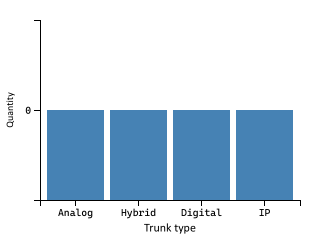 There were 0 trunks marked as ‘out of service’Trunk Group# of MembersDescriptionGroup typeTypeSub-typeStateTotal OOSResilientActual OOS None foundRegion IDRegion NameStandard SetsIP SetsNone foundRegionExtn prefixTotal # in rangeRange startRange end30**330003002 30***33003030032 36*2365366 48*2488489 37*1377377 Term DefinitionACD groupAutomatic Call Distribution – a type of hunt group that can route calls based on rules (e.g. Longest ringing, Skills, calling-line ID etc.)Analog Adapter An Analog Telephone Adapter device (e.g. connector to Fax, Intercom, Alarm, etc.) – Sometimes called an FXO/FSX adapterAnalog Phone An Analog Telephone device that is connected to a remote gateway (e.g. connector to Fax, Intercom, PDQ, Alarm, etc.).Audio Conference Phone An Audio Conference desk phone device.Common Area Phone
(CAP)A device that is not associated with a user. Also referred to as Standalone Device or Utility PhoneCTI Computer Telephony Integration (CTI) enables users to take advantage of
computer-processing functions while making, receiving, and managing telephone calls. CTI applications allow you to perform such tasks as retrieving customer information from a database using a caller ID, or to work with the information gathered by an Interactive Voice Response (IVR) system to route a customer’s call, along with their information, to the appropriate customer service representative.Device Profile A device profile comprises the set of attributes (services and/or features), e.g. line number, forwarding, that will appear on the phone when the associated user logs in.Devices Hardware or software telephony clients configured in the legacy PBX. Devices can
be associated to one or multiple extensions.Feature Parity This shows if particular features can translate easily to an alternative providerFXO / FXSForeign Exchange Subscriber/Office – This is an analog line or port that a phone or fax machine connects to. It is a common description for Analog ports on a Cisco CUCM/CMEHunt Group A Hunt Group is the method of distributing phone calls from a single telephone
number to a group of several phone extensions.IP Phone A desktop phone also referred to as a handset device.Legacy PABX/PBC The telephony system which is being assessed and reported in this document.Line A telephone number configured on the legacy PBX.Orphaned Cisco End-User An end-user that is not associated with any device or device profile.On-PremAnother definition for locally hosted voice (as opposed to ‘Cloud’ hosted)Partial Feature Parity This indicates that the feature is currently not fully supported by Microsoft Teams.
Users configured with this feature can be migrated but might lose some
functionality. In some cases, 3rd party solutions can close the gap.Pickup Group Group of users authorized to answer calls to a telephone extension within that
group of users.Software Client An Android / iOS / PC Software client device.Standalone Device A device that is not associated with a user. Also referred to as Common Area Phone in Microsoft Teams.Telepresence An Advanced Video Conferencing device.Users End users that are configured on the legacy PBX. Users can be associated to
multiple devices and device profiles.Video Phone A handset device with video capabilities.Wireless IP Phone A wireless handset device.